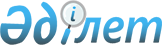 О внесении изменения в постановление акимата от 11 января 2012 года № 42 "Об организации и финансировании общественных работ в Карабалыкском районе"
					
			Утративший силу
			
			
		
					Постановление акимата Карабалыкского района Костанайской области от 2 марта 2012 года № 116. Зарегистрировано Управлением юстиции Карабалыкского района Костанайской области 16 марта 2012 года № 9-12-181. Утратило силу постановлением акимата Карабалыкского района Костанайской области от 18 марта 2016 года № 41      Сноска. Утратило силу постановлением акимата Карабалыкского района Костанайской области от 18.03.2016 № 41 (вводится в действие со дня его подписания).

      В соответствии со статьями 7, 20 Закона Республики Казахстан от 23 января 2001 года "О занятости населения", статьей 31 Закона Республики Казахстан от 23 января 2001 года "О местном государственном управлении и самоуправлении в Республике Казахстан", постановлением Правительства Республики Казахстан от 19 июня 2001 года № 836 "О мерах по реализации Закона Республики Казахстан от 23 января 2001 года "О занятости населения", акимат Карабалыкского района ПОСТАНОВЛЯЕТ:

      1. Внести в постановление акимата "Об организации и финансировании общественных работ в Карабалыкском районе" от 11 января 2012 года № 42 (зарегистрировано в Реестре государственной регистрации нормативных правовых актов за № 9-12-175, опубликовано 26 января 2012 года в районной газете "Айна") следующее изменение:

      в Перечне организаций, виды, объемы и конкретные условия общественных работ, размер оплаты труда безработных, участвующих в общественных работах, утвержденном указанным постановлением:

      строку, порядковый номер 1 изложить в новой редакции:

      2. Контроль за исполнением настоящего постановления возложить на заместителя акима района Исенбаева М.А.

      3. Настоящее постановление вводится в действие по истечении десяти календарных дней после дня его первого официального опубликования.


					© 2012. РГП на ПХВ «Институт законодательства и правовой информации Республики Казахстан» Министерства юстиции Республики Казахстан
				"

1

Государст-

венное

учреждение

"Аппарат

акима

поселка

Карабалык"

Помощь в

уборке и

благоуст-

ройстве

территории

, которая

не требует

предвари-

тельной

профессио-

нальной

подготовки

работника

39744

1,5

минимальных

размера

заработной

платы

Продолжительность

рабочего времени

одного участника

общественных работ

– не более 40

часов в неделю,

учитывая

ограничения,

предусмотренные

трудовым

законодательством

Республики

Казахстан, с двумя

выходными днями,

обеденным

перерывом не менее

одного часа.

".


      Аким

      Карабалыкского района

Ф. Филиппов
